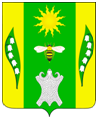 Совет Веселовского сельского поселенияУспенского района13сессияРЕШЕНИЕ от 22 мая 2020  года								       № 38х. ВеселыйО внесение изменений в решение Совета Веселовского сельского поселения Успенского района от 19 декабря 2019 года № 25 «О бюджете Веселовского сельского поселения Успенского района на 2020год»В соответствии со статьей 52 Федерального закона от 6 октября 2003 года № 131-ФЗ «Об общих принципах организации местного самоуправления в Российской Федерации», уставом Веселовского сельского поселения Успенского района и Бюджетным Кодексом Российской Федерации, в связи с необходимостью внесения изменений в решение Совета Веселовского сельского поселения Успенского района от 19 декабря 2019 года № 25 «О бюджете Веселовского сельского поселения Успенского района на 2020 год», Совет Веселовского сельского поселения Успенского района, решил:1. Внести в решение Совета Веселовского сельского поселения Успенского района от 19 декабря 2019 года № 25 «О бюджете Веселовского сельского поселения Успенского района на 2020 год» (далее - Решение) следующие изменения:1.1.Пункт 1 Решения изложить в новой редакции:1.Утвердить основные характеристики бюджета Веселовского сельского поселения  Успенского района (далее – местный бюджет) на 2020 год:1) общий объем доходов в сумме – 12316,9 тыс. рублей;2) общий объем расходов в сумме – 12 744,5 тыс. рублей;3) верхний предел муниципального внутреннего долга на 1 января 2021 года в сумме 562,1 тыс. рублей, в том числе верхний предел долга по муниципальным гарантиям в сумме 0 рублей;4) дефицит местного бюджета в сумме 427,6 тыс. рублей.1.2. Приложение № 1 «Перечень главных администраторов доходов местного бюджета, источников финансирования дефицита местного бюджета, закрепляемые за ними виды (подвиды) доходов местного бюджета на 2020 год» к Решению изложить в новой редакции, согласно приложения № 1 к настоящему решению.1.3. Приложение № 3 «Объем поступлений доходов в местный бюджет по кодам видов (подвидов) доходов  и классификации операций сектора государственного управления, относящихся к доходам бюджетов, на 2020 год» к Решению изложить в новой редакции, согласно приложения № 2 к настоящему решению.1.4.Приложение № 4«Безвозмездные поступления из  других бюджетов в 2020 году» к Решению изложить в новой редакции, согласно приложения № 3 к настоящему решению.1.5.Приложение № 5 «Распределение бюджетных ассигнований местного бюджета по разделам и подразделам классификации расходов бюджетов на 2020 год» к Решению изложить в новой редакции, согласно приложению № 4 к настоящему решению.1.6. Приложение № 5.1 «Распределение бюджетных ассигнований местного бюджета по целевым статьям, группам, подгруппам видов расходов классификации расходов местного бюджета на 2020 год» изложить в новой редакции, согласно приложению № 5 к настоящему решению.1.7. Приложение № 6 «Ведомственная структура расходов местного бюджета на 2020 год» к Решению изложить в новой редакции, согласно приложению № 6 к настоящему решению.1.8. Приложение № 7 «Источники внутреннего финансирования дефицита местного бюджета, перечень статьей источников финансирования дефицита бюджета на 2020 год» к Решению изложить в новой редакции, согласно приложению № 7 к настоящему решению.1.9. Приложение № 11 «Перечень муниципальных целевых программ,  финансирование которых предусмотрено из бюджета Веселовского сельского поселения в 2020 году» к Решению изложить в новой редакции, согласно приложению № 8 к настоящему решению2.Опубликовать настоящее решение в соответствии с Уставом Веселовского сельского поселения Успенского района и разместить на официальном сайте администрации Веселовского сельского поселения Успенского района в информационно – телекоммуникационной сети «Интернет».3. Контроль за выполнением настоящего решения возложить на председателя постоянной комиссии по социально-экономическим вопросам, бюджету, финансам, налогам и распоряжению муниципальной собственностью Совета Веселовского сельского поселения Успенского района Бобрышеву В.И.4. Настоящее решение вступает в силу со дня его опубликования и распространяется  на правоотношения, возникшие с 1 января 2020 года.Глава  Веселовского сельскогопоселения Успенского района                                                         Т.Я.КузнецоваПриложение № 1к решению Совета Веселовскогосельского поселения Успенского районаот 22 мая  2020 года №38«Приложение № 1к решению Совета Веселовскогосельского поселения Успенского районаот «19» декабря 2019 года №25Перечень главных администраторов доходов местного бюджета, источников финансирования дефицита местного бюджета, закрепляемые за ними виды (подвиды) доходов местного бюджета на 2020 год* В том числе по видам и подвидам доходов, входящим в соответствующий группировочный код бюджетной классификации, зачисляемым в местный бюджет в соответствии с законодательством Российской Федерации.** В части доходов, зачисляемых в местный бюджет в соответствии с бюджетным законодательствомГлава  Веселовского сельского поселения Успенского района						Т.Я. КузнецоваПриложение № 2к решению Совета Веселовскогосельского поселения Успенского районаот 22 мая  2020 года №38«Приложение № 3к решению Совета Веселовскогосельского поселения Успенского районаот «19» декабря 2019 года №25Приложение № 3к решению Совета Веселовскогосельского поселения Успенского районаот 22 мая  2020 года №38«Приложение №4к решению Совета Веселовскогосельского поселения Успенского районаот «19» декабря 2019 года №25Глава Веселовского сельскогопоселения Успенского района                                                         Т.Я.КузнецоваПриложение №4к решению Совета Веселовскогосельского поселения Успенского районаот 22 мая  2020 года №38«Приложение №5к решению Совета Веселовскогосельского поселения Успенского районаот «19» декабря 2019 года №25Глава  Веселовского сельскогопоселения Успенского района                                                         Т.Я.КузнецоваПриложение №5к решению Совета Веселовскогосельского поселения Успенского районаот 22 мая 2020 года №38«Приложение №5.1к решению Совета Веселовскогосельского поселения Успенского районаот «19» декабря 2019 года №25Глава Веселовского сельскогопоселения Успенского района                                                         Т.Я.КузнецоваПриложение №6к решению Совета Веселовскогосельского поселения Успенского районаот 22 мая 2020 года №38«Приложение №6к решению Совета Веселовскогосельского поселения Успенского районаот 19 декабря 2019 года №25Ведомственная структура расходов местного бюджета на 2020 годГлава Веселовского сельскогопоселения Успенского района						Т.Я. КузнецоваГлава Веселовского сельскогопоселения Успенского района						Т.Я. КузнецоваПриложение №8к решению Совета Веселовскогосельского поселения Успенского районаот 22 мая  2020 года №38«Приложение №11к решению Совета Веселовскогосельского поселения Успенского районаот «19» декабря 2019 года №25Глава Веселовского сельскогопоселения Успенского района						Т.Я. КузнецоваКод бюджетной классификации Российской ФедерацииКод бюджетной классификации Российской ФедерацииНаименование главногоадминистратора доходов иисточников финансированиядефицита местного бюджетаглавного администратора доходов и источников финансирования дефицита местного бюджетадоходов и источников финансирования дефицита местного бюджетаНаименование главногоадминистратора доходов иисточников финансированиядефицита местного бюджета123992Администрация Веселовского   сельского поселения9921 11 05025 10 0000 120Доходы, получаемые в виде арендной платы, а также средства от продажи права на заключение договоров аренды за земли, находящиеся в собственности сельских поселений (за исключением земельных участков муниципальных бюджетных и автономных учреждений)9921 11 05027 10 0000 120Доходы, получаемые в виде арендной платы за земельные участки, расположенные в полосе отвода автономных дорог общего пользования местного значения, находящихся в собственности сельских поселений9921 11 05035 10 0000 120Доходы от сдачи в аренду имущества, находящегося в оперативном управлении органов управления сельских  поселений и созданных ими учреждений (за исключением имущества муниципальных бюджетных и автономных учреждений) *9921 11 05075 10 0000 120Доходы от сдачи в аренду имущества, составляющего казну сельских поселений (за исключением земельных участков)9921 11 05093 10 0000 120Доходы от предоставления на платной основе парковок (парковочных мест), расположенных на автомобильных дорогах общего пользования местного значения и местах внеуличной дорожной сети, относящихся к собственности сельских поселений9921 11 09035 10 0000 120Доходы от эксплуатации и использования имущества автомобильных дорог, находящихся в собственности сельских поселений9921 11 09045 10 0000 120Прочие поступления от использования имущества, находящегося в собственности сельских поселений (за исключением имущества муниципальных бюджетных и автономных учреждений, а также имущества муниципальных унитарных предприятий, в том числе казенных) *9921 13 01995 10 0000 130Прочие доходы от оказания платных услуг ( работ) получателями средств бюджетов сельских поселений*9921 13 02995 10 0000 130Прочие доходы от компенсации затрат бюджетов сельских поселений*9921 14 01050 10 0000 410Доходы от продажи квартир, находящихся в собственности сельских поселений9921 14 02050 10 0000 410Доходы от реализации имущества, находящегося в собственности сельских поселений (за исключением движимого имущества муниципальных бюджетных и автономных учреждений, а также имущества муниципальных унитарных предприятий, в том числе казенных), в части реализации основных средств по указанному имуществу9921 14 02052 10 0000 410Доходы от реализации имущества, находящегося в оперативном управлении учреждений, находящихся в ведении органов управления сельских поселений (за исключением имущества муниципальных бюджетных и автономных учреждений), в части реализации основных средств по указанному имуществу**9921 14 02053 10 0000 410Доходы от реализации иного имущества, находящегося в собственности сельских  поселений (за исключением имущества муниципальных бюджетных и автономных учреждений, а также имущества муниципальных унитарных предприятий, в том числе казенных), в части реализации основных средств по указанному имуществу**9921 14 02058 10 0000 410Доходы от реализации недвижимого имущества бюджетных, автономных учреждений, находящегося в собственности сельских поселений, в части реализации основных средств9921 14 02050 10 0000 440Доходы от реализации имущества, находящегося в собственности сельских поселений (за исключением имущества муниципальных бюджетных и автономных учреждений, а также имущества муниципальных унитарных предприятий, в том числе казенных), в части реализации материальных запасов по указанному имуществу9921 14 02052 10 0000 440Доходы от реализации имущества, находящегося в оперативном управлении учреждений, находящихся в ведении органов управления сельских поселений (за исключением имущества муниципальных бюджетных и автономных учреждений), в части реализации материальных запасов по указанному имуществу**9921 14 02053 10 0000 440Доходы от реализации иного имущества, находящегося в собственности сельских  поселений (за исключением имущества муниципальных бюджетных и автономных учреждений, а также имущества муниципальных унитарных предприятий, в том числе казенных), в части реализации материальных запасов по указанному имуществу**9921 14 03050 10 0000 410Средства от распоряжения и реализации конфискованного и иного имущества, обращенного в доходы сельских поселений (в части реализации основных средств по указанному имуществу)9921 14 03050 10 0000 440Средства от распоряжения и реализации конфискованного и иного имущества, обращенного в доходы сельских поселений (в части реализации материальных запасов по указанному имуществу)9921 14 04050 10 0000 420Доходы от продажи нематериальных активов, находящихся в собственности сельских поселений9921 14 06013 05 0000 430Доходы от продажи земельных участков, государственная собственность на которые не разграничена и которые расположены в границах сельских поселений и межселенных территорий муниципальных районов9921 14 06025 10 0000 430Доходы от продажи земельных участков, находящихся в собственности сельских поселений (за исключением земельных участков муниципальных бюджетных и автономных учреждений) *                                             9921 14 06045 10 0000 430Доходы от продажи земельных участков, находящихся в собственности сельских поселений, находящихся в пользовании бюджетных и автономных учреждений9921 15 02050 10 0000 140Платежи, взимаемые органами местного самоуправления (организациями) сельских поселений за выполнение определенных функций 9921 16 07010 10 0000140Штрафы, неустойки, пени, уплаченные в случае исполнения поставщиком (подрядчиком, исполнителем) обязательств, предусмотренных муниципальным контрактом, заключенным муниципальным органом, казенным учреждением сельского поселения9921 16 07030 10 0000 140Штрафы, неустойки, пени, уплаченные в соответствии с договором аренды лесного участка или договором купли-продажи лесных насаждений в случае неисполнения или ненадлежащего исполнения обязательств перед муниципальным органом (муниципальным казенным учреждением) сельского поселения9921 16 07040 10 0000 140Штрафы, неустойки, пени, уплаченные в соответствии с договором водопользования в случае неисполнения или ненадлежащего исполнения обязательств перед муниципальным органом (муниципальным казенным учреждением) сельского поселения9921 16 07090 10 0000 140Иные штрафы, неустойки, пени, уплаченные в соответствии с законом или договором в случае неисполнения или ненадлежащего исполнения обязательств перед муниципальным органом (муниципальным казенным учреждением) сельского поселения9921 16 09040 10 0000 140Денежные средства, изымаемые в собственность сельского поселения в соответствии с решениями судов (за исключением обвинительных приговоров судов)9921 16 10031 10 0000 140Возмещение ущерба при возникновении страховых случаев, когда выгодоприобретателями выступают получатели средств бюджета сельского поселения9921 16 10032 10 0000 140Прочее возмещение ущерба, причиненного муниципальному имуществу сельского поселения (за исключением имущества, закрепленного за муниципальными бюджетными (автономными) учреждениями, унитарными предприятиями9921 16 10061 10 0000 140Платежи в целях возмещения убытков, причиненных уклонением от заключения с муниципальным органом сельского поселения (муниципальным казенным учреждением) муниципального контракта, а также иные денежные средства, подлежащие зачислению в бюджет сельского поселения за нарушение законодательства Российской Федерации о контрактной системе в сфере закупок товаров, работ, услуг для обеспечения государственных и муниципальных нужд (за исключением муниципального контракта, финансируемого за счет средств муниципального дорожного фонда)9921 16 10062 10 0000 140Платежи в целях возмещения убытков, причиненных уклонением от заключения с муниципальным органом сельского поселения (муниципальным казенным учреждением) муниципального контракта, финансируемого за счет средств муниципального дорожного фонда, а также иные денежные средства, подлежащие зачислению в бюджет сельского поселения за нарушение законодательства Российской Федерации о контрактной системе в сфере закупок товаров, работ, услуг для обеспечения государственных и муниципальных нужд9921 16 10081 10 0000 140Платежи в целях возмещения ущерба при расторжении муниципального контракта, заключенного с муниципальным органом сельского поселения (муниципальным казенным учреждением) в связи с односторонним отказом исполнителя (подрядчика) от его исполнения (за исключением муниципального контракта, финансируемого за счет средств муниципального дорожного фонда)9921 16 10082 10 0000 140Платежи в целях возмещения ущерба при расторжении муниципального контракта, финансируемого за счет средств муниципального дорожного фонда сельского поселения, в связи с односторонним отказом исполнителя (подрядчика) от его исполнения9921 16 10100 10 0000 140Денежные взыскания, налагаемые в возмещение ущерба, причиненного в результате незаконного или нецелевого использования бюджетных средств (в части бюджетов сельских поселений)9921 16 23051 10 0000 140Доходы от возмещения ущерба при возникновении страховых случаев по обязательному страхованию гражданской ответственности, когда выгодоприобретателями выступают получатели средств бюджетов сельских поселений**9921 16 23052 10 0000 140Доходы от возмещения ущерба при возникновении иных страховых случаев, когда выгодоприобретателями выступают получатели средств бюджетов сельских поселений**9921 16 90050 10 0000 140Прочие поступления от денежных взысканий (штрафов) и иных сумм в возмещение ущерба, зачисляемые в бюджеты сельских поселений **                                        9921 17 01050 10 0000 180Невыясненные поступления, зачисляемые в бюджеты сельских поселений 9921 17 05050 10 0000 180Прочие неналоговые доходы бюджетов сельских поселений 9922 02 15001 10 0000 150Дотации бюджетам сельских поселений на выравнивание бюджетной обеспеченности  из бюджета субъекта Российской Федерации9922 02 15002 10 0000 150Дотации бюджетам сельских поселений на поддержку мер по обеспечению сбалансированности бюджетов9922 02 16001 10 0000 150Дотации бюджетам сельских поселений на выравнивание бюджетной обеспеченности из бюджетов муниципальных районов9922 02 19999 10 0000 150Прочие дотации  бюджетам сельских поселений9922 02 29999 10 0000 150Прочие субсидии бюджетам сельских поселений9922 02 35118 10 0000 150Субвенции бюджетам сельских поселений на осуществление первичного воинского учета на территориях, где отсутствуют военные комиссариаты9922 02 30024 10 0000 150Субвенции бюджетам сельских поселений на выполнение передаваемых полномочий субъектов Российской Федерации9922 02 49999 10 0000 150Прочие межбюджетные трансферты, передаваемые бюджетам сельских поселений9922 07 05000 10 0000 150Прочие безвозмездные поступления в бюджеты сельских поселений*                  9922 07 05010 10 0000 150Безвозмездные поступления от физических и юридических лиц на финансовое обеспечение дорожной деятельности, в том числе добровольных пожертвований, в отношении автомобильных дорог общего пользования местного значения сельских поселений9922 07 05020 10 0000 150Поступления от денежных пожертвований, предоставляемых физическими лицами получателям средств бюджетов сельских поселений9922 07 05030 10 0000 150Прочие безвозмездные поступления в бюджеты сельских поселений9922 08 05000 10 0000 150Перечисления из бюджетов сельских  поселений (в бюджеты поселений) для осуществления возврата (зачета) излишне уплаченных или излишне взысканных сумм налогов, сборов и иных платежей, а также сумм процентов за несвоевременное осуществление такого возврата и процентов, начисленных на излишне взысканные суммы»9922 18 60010 10 0000 150Доходы бюджетов сельских поселений от возврата остатков субсидий, субвенций и иных межбюджетных трансфертов, имеющих целевое назначение, прошлых лет из бюджетов муниципальных районов*9922 18 05010 10 0000 150Доходы бюджетов сельских поселений от возврата бюджетными учреждениями остатков субсидий прошлых лет9922 18 05020 10 0000 150Доходы бюджетов сельских поселений от возврата автономными учреждениями остатков субсидий прошлых лет9922 19 00000 10 0000 150Возврат остатков субсидий, субвенций и иных межбюджетных трансфертов, имеющих целевое назначение, прошлых лет из бюджетов сельских поселений 99201 02 0000 10 0000 710Получение кредитов от кредитных организаций бюджетами сельских поселений в валюте Российской Федерации99201 02 0000 10 0000 810Погашение бюджетами сельских  поселений кредитов от кредитных организаций в валюте Российской Федерации99201 03 0100 10 0000 710Получение кредитов от других бюджетов бюджетной системы Российской Федерации бюджетами сельских поселений в валюте Российской Федерации99201 03 0100 10 0000 810Погашение бюджетами сельских  поселений кредитов от   других бюджетов бюджетной системы Российской Федерации в валюте Российской Федерации992 01 05 0201 10 0000 510Увеличение прочих остатков денежных средств бюджетов сельских поселений99201 05 0201 10 0000 610Уменьшение прочих остатков денежных средств бюджетов сельских  поселенийОбъем поступлений доходов в местный бюджет по кодам видов (подвидов) доходов  и классификации операций сектора государственного управления, относящихся к доходам бюджетов, 
на 2020 годОбъем поступлений доходов в местный бюджет по кодам видов (подвидов) доходов  и классификации операций сектора государственного управления, относящихся к доходам бюджетов, 
на 2020 годОбъем поступлений доходов в местный бюджет по кодам видов (подвидов) доходов  и классификации операций сектора государственного управления, относящихся к доходам бюджетов, 
на 2020 годКодНаименование  доходовСуммы1 00 00000 00 0000 000Налоговые и неналоговые доходы6186,71 01 02000 01 0000 110 Налог на доходы физических лиц*730,01 03 02000 01 0000 110Акцизы по подакцизным товарам 
( продукции), производимым на территории Российской Федерации*1052,41 05 03000 01 0000 110 Единый сельскохозяйственный налог *300,01 06 01030 10 0000 110      Налог на имущество физических лиц, взимаемый по ставкам, применяемым  к объектам налогообложения, расположенным в границах сельских поселения*340,01 06 06000 10 0000 110Земельный налог*3650,01 11 05035 10 0000 120Доходы от сдачи в аренду имущества, находящегося в оперативном управлении органов управления сельских поселений и созданных ими учреждений (за исключением имущества муниципальных бюджетных и автономных учреждений)*114,32 00 00000 00 0000 000Безвозмездные поступления6130,22 02 15001 10 0000 150Дотации бюджетам сельских поселений на выравнивание бюджетной обеспеченности  из бюджета субъекта Российской Федерации1401,72 02 16001 10 0000 150Дотации бюджетам сельских поселений на выравнивание бюджетной обеспеченности из бюджетов муниципальных районов1390,52 02 19999 10 0000 150Прочие дотации бюджетам сельских поселений318,72 02 29999 10 0000 150Прочие субсидии бюджетам сельских поселений1924,12 02 35118 10 0000 150Субвенции бюджетам сельских поселений на осуществление первичного воинского учета на территориях, где отсутствуют военные комиссариаты84,92 02 30024 10 0000 150Субвенции бюджетам сельских поселений на выполнение передаваемых полномочий субъектов Российской Федерации3,82 02 49999 10 0000 150Прочие межбюджетные трансферты, передаваемые бюджетам сельских поселений1000,02 07 05000 10 0000 180Прочие безвозмездные поступления в бюджеты сельских поселений*6,5Всего доходов12316,9Глава Веселовского сельского 
поселения Успенского района                                                                                                                                                  Глава Веселовского сельского 
поселения Успенского района                                                                                                                                                  Т.Я.КузнецоваБезвозмездные поступления из  других бюджетов в 2020 году   Безвозмездные поступления из  других бюджетов в 2020 году   Безвозмездные поступления из  других бюджетов в 2020 году   тыс.руб.тыс.руб.тыс.руб.КодНаименование доходаСумма2 02 15001 10 0000 150Дотации бюджетам сельских поселений на выравнивание бюджетной обеспеченности  из бюджета субъекта Российской Федерации*1401,72 02 16001 10 0000 150Дотации бюджетам сельских поселений на выравнивание бюджетной обеспеченности из бюджетов муниципальных районов1390,52 02 19999 10 0000 150Прочие дотации бюджетам сельских поселений318,72 02 29999 10 0000 150Прочие субсидии бюджетам сельских поселений1924,12 02 35118 10 0000 150Субвенции бюджетам сельских поселений на осуществление первичного воинского учета на территориях, где отсутствуют военные комиссариаты84,92 02 30024 10 0000 150Субвенции бюджетам сельских поселений на выполнение передаваемых полномочий субъектов Российской Федерации3,82 02 49999 10 0000 150Прочие межбюджетные трансферты, передаваемые бюджетам сельских поселений1000,0ИТОГО6123,7Распределение бюджетных ассигнований местного бюджета по разделам и подразделам классификации расходов бюджетов на 2020 годРаспределение бюджетных ассигнований местного бюджета по разделам и подразделам классификации расходов бюджетов на 2020 годРаспределение бюджетных ассигнований местного бюджета по разделам и подразделам классификации расходов бюджетов на 2020 годРаспределение бюджетных ассигнований местного бюджета по разделам и подразделам классификации расходов бюджетов на 2020 год№ п/пКод бюджетной классификацииНаименованиеСуммаВсего расходов12744,5в том числе:101 00Общегосударственные вопросы4209,601 02Функционирование высшего должностного лица субъекта Российской Федерации и муниципального образования645,301 04Функционирование Правительства Российской Федерации, высших органов исполнительной власти субъектов Российской Федерации, местных администраций2469,001 06Обеспечение деятельности финансовых, налоговых и таможенных органов и органов финансового (финансово-бюджетного) надзора14,201 11Резервные фонды10,001 13Другие общегосударственные вопросы1071,1202 00Национальная оборона84,902 03Мобилизационная и вневойсковая подготовка84,9303 00Национальная безопасность и правоохранительная деятельность140,703 09Защита населения и территории от чрезвычайных ситуаций природного и техногенного характера, гражданская оборона104,703 10Обеспечение пожарной безопасности10,003 14Другие вопросы в области национальной безопасности и правоохранительной деятельности26,0404 00Национальная экономика3291,804 09Дорожное хозяйство (дорожные фонды)3254,104 12Другие вопросы в области национальной экономики37,7505 00Жилищно-коммунальное хозяйство2074,605 03Благоустройство2074,6607 00Образование107,407 07Молодежная политика и оздоровление детей107,4708 00Культура, кинематография2767,108 01Культура2767,181105Физическая культура и спорт66,411 05Физическая культура и спорт66,4913 01Обслуживание государственного внутреннего и муниципального долга2,013 01Обслуживание государственного внутреннего и муниципального долга2,0Распределение бюджетных ассигнований местного бюджета по целевым статьям, группам, подгруппам видов расходов классификации расходов местного бюджета на 2020 годРаспределение бюджетных ассигнований местного бюджета по целевым статьям, группам, подгруппам видов расходов классификации расходов местного бюджета на 2020 годРаспределение бюджетных ассигнований местного бюджета по целевым статьям, группам, подгруппам видов расходов классификации расходов местного бюджета на 2020 годРаспределение бюджетных ассигнований местного бюджета по целевым статьям, группам, подгруппам видов расходов классификации расходов местного бюджета на 2020 годРаспределение бюджетных ассигнований местного бюджета по целевым статьям, группам, подгруппам видов расходов классификации расходов местного бюджета на 2020 годНаименованиеКЦСРВРБюджетные назначения на год1567ВСЕГО12744,51Руководство и управление в сфере установленных функций органов местного самоуправления50 0 00 00000645,3Обеспечение деятельности главы муниципального образования Веселовского сельского поселения Успенского района50 1 00 00000645,3Расходы на обеспечение функций муниципальных органов50 1 00 00190645,3Расходы на выплату персоналу муниципальных органов50 1 00 00190120645,32Обеспечение деятельности администрации муниципального образования Веселовского сельского поселения Успенского района52 0 00 000003670,7Обеспечение функционирования администрации муниципального образования Веселовского сельского поселения Успенского района52 1 00 000002465,2Расходы на обеспечение функций муниципальных органов52 1 00 001902465,2Расходы на выплаты персоналу государственных (муниципальных) органов52 1 00 001901201720,9Иные закупки товаров, работ и услуг для обеспечения государственных (муниципальных ) нужд52 1 00 00190240670,3Иные межбюджетные трансферты52 1 00 001905405,7Уплата налогов, сборов и иных платежей52 1 00 0019085068,3Осуществление отдельных полномочий Российской Федерации и государственных полномочий Краснодарского края52 2 00 0000088,7Осуществление первичного воинского учета на территориях, где отсутствуют военные комиссариаты52 2 00 5118084,9Расходы на выплаты персоналу муниципальных органов52 2 00 5118012084,9Осуществление отдельных государственных полномочий по образованию и организации деятельности административных комиссий52 2 00 601903,8Иные закупки товаров, работ и услуг для обеспечения государственных (муниципальных ) нужд52 2 00 601902403,8Финансовое обеспечение непредвиденных расходов52 3 00 0000010,0Резервный фонд администрации муниципального образования Веселовского сельского поселения Успенского района  52 3 00 1049010,0Резервные средства52 3 00 1049087010,0Обеспечение деятельности муниципальных учреждений52 5 00 00000948,7Расходы на обеспечение деятельности (оказание услуг) муниципальных учреждений52 5 00 00590948,7Расходы на выплаты персоналу государственных (муниципальных) учреждений52 5 00 00590110849,7Иные закупки товаров, работ и услуг для обеспечения государственных (муниципальных) нужд52 5 00 0059024097,0Уплата налогов, сборов и иных платежей52 5 00 005908502,0Реализация иных функций связанных с муниципальным управлением52 6 00 0000050,0Информационное освещение деятельности органов местного самоуправления52 6 01 0000050,0Иные закупки товаров, работ и услуг для обеспечения муниципальных нужд52 6 01 0000124050,0Прочие расходы муниципального образования Веселовского сельского поселения Успенского района  52 7 00 00000108,1Формирование и размещение муниципального заказа для муниципальных нужд52 7 01 0000042,7Расходы на обеспечение деятельности (оказание услуг) муниципальных учреждений52 7 01 0059042,7Иные межбюджетные трансферты52 7 01 0059054042,7Осуществление строительных работ на территории населенных пунктов52 7 02 0000035,7Расходы на обеспечение деятельности (оказание услуг) муниципальных учреждений52 7 02 0059035,7Иные межбюджетные трансферты52 7 02 0059054035,7Муниципальная программа «Развитие территориальных органов местного самоуправления"  в Веселовском сельском поселении Успенского района на 2020 год»52 7 03 0000028,0Расходы на выплаты персоналу в целях обеспечения выполнения функций государственными (муниципальными) органами, казенными учреждениями, органами управления государственными внебюджетными фондами52 7 03 0000528,0Расходы на выплаты персоналу казенных учреждений52 7 03 0000512028,0Оплата членских взносов в СМО КК52 7 06 000001,7Оплата членских взносов в СМО КК52 7 06 099701,7Уплата налогов, сборов и иных платежей52 7 06 099708501,73Развитие дорожного хозяйства53 0 00 000003254,1Строительство, реконструкция, капитальный ремонт, ремонт и содержание автомобильных дорог общего пользования местного значения53 2 00 00000915,2Капитальный ремонт и ремонт автомобильных дорог местного значения, включая проектно-изыскательские работы53 2 00 15430915,2Иные закупки товаров, работ и услуг для обеспечения муниципальных нужд53 2 00 15430240915,2Муниципальная программа «Осуществление комплекса мер в обеспечении безопасности дорожного движения" в Веселовском сельском поселении Успенского района на 2020 год53 4 00 00000350,0Осуществление комплекса мер в обеспечении безопасности дорожного движения53 4 01 00000350,0Реализация мероприятий программы53 4 01 00005350,0Реализация мероприятий программы53 4 01 00005350,0Иные закупки товаров, работ и услуг для обеспечения государственных (муниципальных)  нужд53 4 01 00005240350,0Муниципальная программа «Строительство, реконструкция, капитальный ремонт и ремонт автомобильных дорог местного значения" на территории Веселовского сельского поселения Успенского района на 2020 год53 5 00 000001988,9Капитальный ремонт и ремонт автомобильных дорог общего пользования местного значения53 5 00S24401988,9Иные закупки товаров, работ и услуг для обеспечения государственных (муниципальных)  нужд53 5 00S24402401988,94Управление муниципальными финансами54 0 00 000002,0Управление муниципальным долгом и муниципальными финансовыми активами54 2 00 000002,0Процентные платежи по муниципальному долгу54 2 00 105202,0Обслуживание муниципального долга54 2 00 105207302,05Составление и рассмотрение проекта бюджета поселения, утверждение и исполнение бюджета поселения, осуществление контроля за его исполнением, составление и утверждение отчета об исполнении бюджета поселения56 0 00 0000014,2Осуществление внешнего финансового контроля в сельских поселениях56 1 00 0000014,2Расходы на обеспечение функций муниципальных органов56 1 00 0019014,2Иные межбюджетные трансферты56 1 00 0019054014,26Обеспечение первичных мер пожарной безопасности в границах населенных пунктов поселения59 0 00 0000010,0Муниципальная программа «Обеспечение пожарной безопасности" на  территории Веселовского сельского поселения Успенского района на 2020 год  59 2 00 0000010,0Реализация мероприятий программы59 2 00 0000510,0Иные закупки товаров, работ и услуг для обеспечения муниципальных нужд59 2 00 0000524010,07Создание условий для обеспечения жителей поселения услугами связи, общественного питания, торговли и бытового обслуживания60 0 00 000005148,2Создание условий для организации досуга и обеспечения жителей поселения услугами организаций культуры61 0 00 000002767,1Совершенствование деятельности  учреждений культуры по предоставлению муниципальных услуг61 1 00 000002767,1Дома культуры61 1 01 000002362,3Расходы на обеспечение деятельности (оказание услуг) муниципальных учреждений61 1 01 005902362,3Субсидии бюджетным учреждениям61 1 01 005906102362,3Библиотеки61 1 02 00000404,8Расходы на обеспечение деятельности (оказание услуг) муниципальных учреждений61 1 02 00590404,8Субсидии бюджетным учреждениям61 1 02 00590610404,8Обеспечение условий для развития на территории поселения физической культуры, школьного спорта и массового спорта, организация проведения официальных физкультурно-оздоровительных и спортивных мероприятий поселения62 0 00 0000066,4Муниципальная программа "Развитие физической культуры и спорта" в Веселовском сельском поселении Успенского района на 2020 год62 2 00 0000066,4Организация проведения спортивных мероприятий62 2 01 0000066,4Реализация мероприятий программы62 2 01 0000566,4Иные закупки товаров, работ и услуг для обеспечения муниципальных нужд62 2 01 0000524066,4Утверждение правил благоустройства территории поселения, устанавливающих в том числе требования по содержанию зданий (включая жилые дома), сооружений и земельных участков, на которых они расположены, к внешнему виду фасадов и ограждений соответствующих зданий и сооружений, перечень работ по благоустройству и периодичность их выполнения; установление порядка участия собственников зданий (помещений в них) и сооружений в благоустройстве прилегающих территорий; организация благоустройства территории поселения (включая освещение улиц, озеленение территории, установку указателей с наименованиями улиц и номерами домов, размещение и содержание малых архитектурных форм)64 0 00 000002074,6Освещение улиц64 1 00 000001164,0Уличное освещение64 1 01 000001164,0Решение вопросов местного значения64 1 01 00002164,0Иные закупки товаров, работ и услуг для обеспечения государственных (муниципальных ) нужд64 1 01 00002240164,0Организация благоустройства, освещения и озеленения хутора Веселого64 1 01 629801000,0Иные закупки товаров, работ и услуг для обеспечения муниципальных нужд64 1 01 629812401000,0Прочие мероприятия по благоустройству сельских поселений64 5 00 00000591,9решение вопросов местного значения64 5 00 00002591,9Иные закупки товаров, работ и услуг для обеспечения муниципальных нужд64 5 00 00002240591,9Организация благоустройства территории поселения64 6 00 00000318,7Организация благоустройства территории поселения64 6 03 00000318,7Поощрение победителей краевого конкурса на звание "Лучший орган территориального общественного само-управления"64 6 03 60390318,7Иные закупки товаров, работ и услуг для обеспечения муниципальных нужд64 6 03 60390240318,7Содействие в развитии сельскохозяйственного производства, создание условий для развития малого и среднего предпринимательства66 0 00 000002,0Развитие субъектов малого и среднего предпринимательства66 1 01 000002,0Реализация мероприятий программы66 1 01 000052,0Иные закупки товаров, работ и услуг для обеспечения муниципальных нужд66 1 01 000052402,0Организация и осуществление мероприятий по работе с детьми и молодежью в поселении67 0 00 00000107,4Муниципальная программа «Реализация молодежной политики в Веселовском сельском поселении Успенского района на 2020 год»67 1 00 00000107,4Реализация мероприятий программы67 1 00 00005107,4Иные закупки товаров, работ, услуг для обеспечения государственных (муниципальных) нужд67 1 00 00005240107,4Оказание поддержки гражданам и их объединениям, участвующим в охране общественного порядка, создание условий для деятельности народных дружин68 0 00 0000024,0Муниципальная программа « Укрепление правопорядка и усиление борьбы с преступностью" на территории Веселовского сельского поселения Успенского района на 2020 год68 1 00 0000024,0Компенсационные выплаты руководителю комиссии по охране правопорядка и  членам комиссии по охране правопорядка68 1 01 0000024,0Реализация мероприятий программы68 1 01 0000524,0Расходы на выплаты персоналу государственных (муниципальных) органов68 1 01 0000512024,0Иные вопросы местного значения69 0 00 00000106,7Участие в профилактике терроризма и экстремизма, а также в минимизации и (или) ликвидации последствий проявлений терроризма и экстремизма в границах поселения69 5 00 000002,0Муниципальная программа «Противодействие терроризму и экстремизму" на  территории Веселовского сельского поселения Успенского района на 2020 год  69 5 01 000002,0Реализация мероприятий программы69 5 01 000052,0Иные закупки товаров, работ и услуг для обеспечения муниципальных нужд69 5 01 000052402,0Участие в предупреждении и ликвидации последствий чрезвычайных ситуаций в границах поселения69 7 00 00000104,7Муниципальная программа «Предупреждение и ликвидация последствий чрезвычайных ситуаций и стихийных бедствий природного и техногенного характера" на территории Веселовского сельского поселения Успенского района на 2020 год69 7 01 00000104,7Реализация мероприятий программы69 7 01 00005104,7Иные закупки товаров, работ и услуг для обеспечения муниципальных нужд69 7 01 00005240104,7НаименованиеВедРЗПРЦСРВРБюджетные назначения на год1234567ВСЕГО12744,5Совет Веселовского сельского поселения Успенского района99114,2Общегосударственные вопросы9910114,2Обеспечение деятельности финансовых, налоговых и таможенных органов и органов финансового (финансово-бюджетного) надзора991010614,2Составление и рассмотрение проекта бюджета поселения, утверждение и исполнение бюджета поселения, осуществление контроля за его исполнением, составление и утверждение отчета об исполнении бюджета поселения991010656 0 00 000014,2Осуществление внешнего финансового контроля в сельских поселениях991010656 1 00 0000014,2Расходы на обеспечение функций муниципальных органов991010656 1 00 0019014,2Межбюджетные трансферты991010656 1 00 0019014,2Иные межбюджетные трансферты991010656 1 00 0019054014,21Администрация Веселовского сельского поселения Успенского района99212730,3Общегосударственные вопросы992014195,4Функционирование высшего должностного лица субъекта Российской Федерации и муниципального образования Веселовского сельского поселения Успенского района9920102645,3Руководство и управление в сфере установленных функций органов местного самоуправления992010250 0 00 00000645,3Обеспечение деятельности главы муниципального образования992010250 1 00 00000645,3Расходы на обеспечение функций муниципальных органов992010250 1 00 00190645,3Расходы на выплату персоналу государственных (муниципальных) органов992010250 1 00 00190120645,3Функционирование Правительства Российской Федерации, высших органов исполнительной власти субъектов Российской Федерации, местных администраций99201042469,0Обеспечение деятельности администрации муниципального образования Веселовского сельского поселения Успенского района992010452 0 00 000002469,0Обеспечение функционирования администрации муниципального образования Веселовского сельского поселения Успенского района992010452 1 00 000002465,2Расходы на обеспечение функций муниципальных органов992010452 1 00 001902465,2Расходы на выплату персоналу государственных (муниципальных) органов992010452 1 00 001901201720,9Иные закупки товаров, работ и услуг для обеспечения муниципальных нужд992010452 1 00 00190240670,3Иные межбюджетные трансферты992010452 1 00 001905405,7Уплата налогов, сборов и иных платежей992010452 1 00 0019085068,3Осуществление отдельных полномочий Российской Федерации и государственных полномочий Краснодарского края992010452 2 00 000003,8Осуществление отдельных государственных полномочий по образованию и организации деятельности административных комиссий992010452 2 00 601903,8Иные закупки товаров, работ и услуг для обеспечения муниципальных нужд992010452 2 00 601902403,8Резервные фонды992011110,0Обеспечение деятельности администрации муниципального образования Веселовского сельского поселения Успенского района992011152 0 00 0000010,0Финансовое обеспечение непредвиденных расходов992011152 3 00 0000010,0Резервный фонд администрации муниципального образования992011152 3 00 1049010,0Резервные средства992011152 3 00 1049087010,0Другие общегосударственные вопросы99201131071,1Обеспечение деятельности администрации муниципального образования Веселовского сельского поселения Успенского района992011352 0 00 000001071,1Обеспечение деятельности муниципальных учреждений992011352 5 00 00000948,7Расходы на обеспечение деятельности (оказание услуг) муниципальных учреждений)992011352 5 00 00590948,7Расходы на выплату персоналу казенных учреждений992011352 5 00 00590110849,7Иные закупки товаров, работ и услуг для обеспечения муниципальных нужд992011352 5 00 0059024097,0Уплата налогов, сборов и иных платежей992011352 5 00 005908502,0Реализация иных функций связанных с муниципальным управлением992011352 6 00 0000050,0Информационное освещение деятельности органов местного самоуправления 992011352 6 01 0000050,0Иные расходы муниципального образования992011352 6 01 0000150,0Иные закупки товаров, работ и услуг для обеспечения муниципальных нужд992011352 6 01 0000124050,0Прочие расходы муниципального образования992011352 7 00 0000072,4Формирование и размещение муниципального заказа для муниципальных нужд992011352 7 01 0000042,7Расходы на обеспечение деятельности (оказание услуг) муниципальных учреждений992011352 7 01 0059042,7Иные межбюджетные трансферты992011352 7 01 0059054042,7Муниципальная программа «Развитие территориальных органов местного самоуправления" в Веселовском сельском поселении Успенского района на 2020 год992011352 7 03 0000028,0Расходы на выплаты персоналу в целях обеспечения выполнения функций государственными (муниципальными) органами, казенными учреждениями, органами управления государственными внебюджетными фондами992011352 7 03 0000528,0Расходы на выплаты персоналу казенных учреждений992011352 7 03 0000512028,0Оплата членских взносов в СМО КК992011352 7 06 000001,7Оплата членских взносов в СМО КК992011352 7 06 099701,7Уплата налогов, сборов и иных платежей992011352 7 06 099708501,72Национальная оборона9920284,9Мобилизационная и вневойсковая подготовка992020384,9Обеспечение деятельности администрации муниципального образования992020352 0 00 0000084,9Осуществление отдельных полномочий Российской Федерации и государственных полномочий Краснодарского края992020352 2 00 0000084,9Осуществление первичного воинского учета на территориях, где отсутствуют военные комиссариаты992020352 2 00 5118084,9Расходы на выплату персоналу муниципальных органов992020352 2 00 5118012084,93Национальная безопасность и правоохранительная деятельность99203140,7Защита населения и территории от чрезвычайных ситуаций природного и техногенного характера, гражданская оборона9920309104,7Иные вопросы местного значения992030969 0 00 00000104,7Участие в предупреждении и ликвидации последствий чрезвычайных ситуаций в границах поселения992030969 7 00 00000104,7Муниципальная программа «Предупреждение и ликвидация последствий чрезвычайных ситуаций и стихийных бедствий природного и техногенного характера" на территории Веселовского сельского поселения Успенского района на 2020 год992030969 7 01 00000104,7Реализация мероприятий программы992030969 7 01 00005104,7Иные закупки товаров, работ и услуг для обеспечения муниципальных нужд992030969 7 01 00005240104,7Обеспечение пожарной безопасности992031010,0Обеспечение первичных мер пожарной безопасности в границах населенных пунктов поселения992031059 0 00 0000010,0Муниципальная программа «Обеспечение пожарной безопасности" на  территории Веселовского сельского поселения Успенского района на 2020 год  992031059 2 00 0000010,0Реализация мероприятий программы992031059 2 00 0000510,0Иные закупки товаров, работ и услуг для обеспечения муниципальных нужд992031059 2 00 0000524010,0Другие вопросы в области национальной безопасности и правоохранительной деятельности992031426,0Оказание поддержки гражданам и их объединениям, участвующим в охране общественного порядка, создание условий для деятельности народных дружин992031468 0 00 0000024,0Муниципальная программа «Укрепление правопорядка и усиление борьбы с преступностью" на территории Веселовского сельского поселения Успенского района на 2020 год992031468 1 00 0000024,0Компенсационные выплаты руководителю комиссии по охране правопорядка и  членам комиссии по охране правопорядка992031468 1 01 0000024,0Реализация мероприятий программы992031468 1 01 0000524,0Расходы на выплаты персоналу государственных (муниципальных) органов992031468 1 01 0000512024,0Иные вопросы местного значения992031469 0 00 000002,0Участие в профилактике терроризма и экстремизма, а также в минимизации и (или) ликвидации последствий проявлений терроризма и экстремизма в границах поселения992031469 5 00 000002,0Муниципальная программа «Противодействие терроризму и экстремизму" на  территории Веселовского сельского поселения Успенского района на 2020 год 992031469 5 01 000002,0Реализация мероприятий программы992031469 5 01 000052,0Иные закупки товаров, работ и услуг для обеспечения муниципальных нужд992031469 5 01 000052402,04Национальная экономика992043291,8Дорожное хозяйство  ( дорожные фонды)99204093254,1Развитие дорожного хозяйства992040953 0 00 000003254,1Строительство, реконструкция, капитальный ремонт, ремонт и содержание автомобильных дорог общего пользования местного значения992040953 2 00 00000915,2Капитальный ремонт и ремонт автомобильных дорог местного значения, включая проектно-изыскательские работы992040953 2 00 15430915,2Иные закупки товаров, работ и услуг для обеспечения муниципальных нужд992040953 2 00 15430240915,2Муниципальная программа «Осуществление комплекса мер в обеспечении безопасности дорожного движения" в Веселовском сельском поселении Успенского района на 2020 год992040953 4 00 00000350,0Осуществление комплекса мер в обеспечении безопасности дорожного движения 992040953 4 01 00000350,0Реализация мероприятий программы992040953 4 01 00005350,0Иные закупки товаров, работ и услуг для обеспечения муниципальных нужд992040953 4 01 00005240350,0Муниципальная программа «Строительство, реконструкция, капитальный ремонт и ремонт автомобильных дорог местного значения" на территории Веселовского сельского поселения Успенского района на 2020 год992040953 5 00 000001988,9Капитальный ремонт и ремонт автомобильных дорог общего пользования местного значения992040953 5 00 S24401988,9Иные закупки товаров, работ и услуг для обеспечения муниципальных нужд992040953 5 00 S24402401988,9Другие вопросы в области национальной экономики992041237,7Обеспечение деятельности администрации муниципального образования992041252 0 00 0000035,7Прочие расходы  муниципального образования992041252 7 00 0000035,7Осуществление строительных работ на территории населенных пунктов992041252 7 02 0000035,7Расходы на обеспечение деятельности (оказание услуг) муниципальных учреждений992041252 7 02 0059035,7Иные межбюджетные трансферты992041252 7 02 0059054035,7Содействие в развитии сельскохозяйственного производства, создание условий для развития малого и среднего предпринимательства992041266 0 00 000002,0Содействие в развитии сельскохозяйственного производства, создание условий для развития малого и среднего предпринимательства992041266 0 00 000002,0Развитие субъектов малого и среднего предпринимательства992041266 1 00 000002,0Муниципальная программа «Развитие субъектов  малого и среднего предпринимательства" в Веселовском  сельском поселении  Успенского района на 2020 год992041266 1 01 000002,0Муниципальная программа «Развитие субъектов  малого и среднего предпринимательства" в Веселовском  сельском поселении  Успенского района на 2020 год992041266 1 01 000002,0Муниципальная программа «Развитие субъектов  малого и среднего предпринимательства" в Веселовском  сельском поселении  Успенского района на 2020 год992041266 1 01 000002,0Реализация мероприятий программы992041266 1 01 000052,0Иные закупки товаров, работ и услуг для обеспечения муниципальных нужд992041266 1 01 000052402,05Жилищно-коммунальное хозяйство992052074,6Благоустройство99205032074,6Утверждение правил благоустройства территории поселения, устанавливающих, в том числе требования по содержанию зданий (включая жилые дома), сооружений и земельных участков, на которых они расположены, к внешнему виду фасадов и ограждений соответствующих зданий и сооружений, перечень работ по благоустройству и периодичность их выполнения; установление порядка участия собственников зданий (помещений в них) и сооружений в благоустройстве прилегающих территорий; организация благоустройства территории поселения (включая освещение улиц, озеленение территории, установку указателей с наименованиями улиц и номерами домов, размещение и содержание малых архитектурных форм)992050364 0 00 000002074,6Освещение улиц992050364 1 00 000001164,0Уличное освещение992050364 1 01 000001164,0решение вопросов местного значения992050364 1 01 00002164,0Иные закупки товаров, работ и услуг для обеспечения муниципальных нужд992050364 1 01 00002240164,0Организации благоустройства, освещения и озеленения хутора Веселого992050364 1 01 629801000,0Иные закупки товаров, работ и услуг для обеспечения муниципальных нужд992050364 1 01 629812401000,0Прочие мероприятия по благоустройству сельских поселений992050364 5 00 00000591,9решение вопросов местного значения992050364 5 00 00002591,9Иные закупки товаров, работ и услуг для обеспечения муниципальных нужд992050364 5 00 00002240591,9Организация благоустройства территории поселения992050364 6 00 00000318,7Организация благоустройства территории поселения992050364 6 03 00000318,7Поощрение победителей краевого конкурса на звание "Лучший орган территориального общественного само-управления"992050364 6 03 60390318,7Иные закупки товаров, работ и услуг для обеспечения муниципальных нужд992050364 6 03 60390240318,76Молодежная политика и оздоровление детей9920707107,4Молодежная политика и оздоровление детей9920707107,4Организация и осуществление мероприятий по работе с детьми и молодежью в поселении992070767 0 00 00000107,4Муниципальная программа «Реализация молодежной политики в Веселовском сельском поселении Успенского района на 2020 год»992070767 1 00 00000107,4Реализация мероприятий программы992070767 1 00 00005107,4Иные закупки товаров, работ, услуг для обеспечения государственных (муниципальных) нужд992070767 1 00 00005240107,47Культура и кинематография992082767,1Культура99208012767,1Создание условий для организации досуга и обеспечения жителей поселения услугами организаций культуры992080161 0 00 000002767,1Совершенствование деятельности учреждений культуры по предоставлению муниципальных услуг992080161 1 00 000002767,1Дома Культуры992080161 1 01 000002362,3Расходы на обеспечение деятельности (оказание услуг) муниципальных учреждений992080161 1 01 005902362,3Субсидии бюджетным учреждениям992080161 1 01 005906102362,3Библиотеки992080161 1 02 00000404,8Расходы на обеспечение деятельности (оказание услуг) муниципальных учреждений992080161 1 02 00590404,8Субсидии бюджетным учреждениям992080161 1 02 00590610404,89Физическая культура и спорт9921166,4Другие вопросы в области физической культуры и спорта992110566,4Обеспечение условий для развития на территории поселения физической культуры, школьного спорта и массового спорта, организация проведения официальных физкультурно-оздоровительных и спортивных мероприятий поселения992110562 0 00 0000066,4Муниципальная программа "Развитие физической культуры и спорта" в Веселовском сельском поселении Успенского района на 2020 год992110562 2 00 0000066,4Организация проведения спортивных мероприятий992110562 2 01 0000066,4Реализация мероприятий программы992110562 2 01 0000566,4Иные закупки товаров, работ и услуг для обеспечения муниципальных нужд992110562 2 01 0000524066,410Обслуживание государственного и муниципального долга992132,0Обслуживание государственного внутреннего и муниципального долга99213012,0Управление муниципальными финансами992130154 0 00 000002,0Управление муниципальным долгом и муниципальными финансовыми активами992130154 2 00 000002,0Процентные платежи по муниципальному долгу992130154 2 00 105202,0Обслуживание муниципального долга992130154 2 00 105207302,0Приложение №7к решению Совета Веселовскогосельского поселения Успенского районаот 22 мая  2020 года №38«Приложение №7к решению Совета Веселовскогосельского поселения Успенского районаот «19» декабря 2019 года №25Источники внутреннего финансирования дефицита местного бюджета, перечень статей и видов источников финансирования дефицитов местного бюджета на 2020 годПриложение №7к решению Совета Веселовскогосельского поселения Успенского районаот 22 мая  2020 года №38«Приложение №7к решению Совета Веселовскогосельского поселения Успенского районаот «19» декабря 2019 года №25Источники внутреннего финансирования дефицита местного бюджета, перечень статей и видов источников финансирования дефицитов местного бюджета на 2020 годПриложение №7к решению Совета Веселовскогосельского поселения Успенского районаот 22 мая  2020 года №38«Приложение №7к решению Совета Веселовскогосельского поселения Успенского районаот «19» декабря 2019 года №25Источники внутреннего финансирования дефицита местного бюджета, перечень статей и видов источников финансирования дефицитов местного бюджета на 2020 годПриложение №7к решению Совета Веселовскогосельского поселения Успенского районаот 22 мая  2020 года №38«Приложение №7к решению Совета Веселовскогосельского поселения Успенского районаот «19» декабря 2019 года №25Источники внутреннего финансирования дефицита местного бюджета, перечень статей и видов источников финансирования дефицитов местного бюджета на 2020 годПриложение №7к решению Совета Веселовскогосельского поселения Успенского районаот 22 мая  2020 года №38«Приложение №7к решению Совета Веселовскогосельского поселения Успенского районаот «19» декабря 2019 года №25Источники внутреннего финансирования дефицита местного бюджета, перечень статей и видов источников финансирования дефицитов местного бюджета на 2020 годПриложение №7к решению Совета Веселовскогосельского поселения Успенского районаот 22 мая  2020 года №38«Приложение №7к решению Совета Веселовскогосельского поселения Успенского районаот «19» декабря 2019 года №25Источники внутреннего финансирования дефицита местного бюджета, перечень статей и видов источников финансирования дефицитов местного бюджета на 2020 год(тыс. руб.)Код бюджетной классификацииНаименование групп, подгрупп, статей, подстатей, элементов, программ, кодов экономической классификации источников внутреннего финансирования дефицита бюджетаСумма123Источники финансирования дефицита бюджетов – всего427,6992 01 00 00 00 00 0000 000Источники внутреннего финансирования дефицита бюджетов – всего427,6992 01 03 00 00 00 0000 000Бюджетные кредиты от других бюджетов бюджетной системы Российской Федерации0,0992 01 03 01 00 00 0000 700Получение бюджетных кредитов от других бюджетов бюджетной системы РФ в валюте Российской Федерации562,1992 01 03 01 00 10 0000 710Получение кредитов от других бюджетов бюджетной системы РФ бюджетам поселений в валюте Российской Федерации562,1992 01 03 01 00 00 0000 800Погашение бюджетных кредитов, полученных от других бюджетов бюджетной системы Российской Федерации в валюте Российской Федерации-562,1992 01 03 01 00 10 0000 810Погашение бюджетами поселений кредитов от других бюджетов бюджетной системы Российской Федерации в валюте Российской Федерации-562,1000 01 05 00 00 00 0000 000Изменение остатков средств на счетах по учету средств бюджета427,6000 01 05 02 01 10 0000 500Увеличение прочих остатков денежных средств бюджета муниципального образования-12 879,0992 01 05 02 01 10 0000 510Увеличение прочих остатков денежных средств бюджета муниципального образования-12 879,0000 01 05 02 01 10 0000 600Уменьшение прочих остатков денежных средств бюджетов13 306,6992 01 05 02 01 10 0000 610Уменьшение прочих остатков денежных средств бюджета муниципального образования13 306,6Переченьмуниципальных целевых программ, финансирование которых предусмотрено из бюджета Веселовского сельского поселения в 2020 годуПереченьмуниципальных целевых программ, финансирование которых предусмотрено из бюджета Веселовского сельского поселения в 2020 годуПереченьмуниципальных целевых программ, финансирование которых предусмотрено из бюджета Веселовского сельского поселения в 2020 годуКод бюджетной классификацииНаименование МЦПСумма, тыс. руб.68 1 01 00000Муниципальная программа «Укрепление правопорядка и усиление борьбы с преступностью" на территории Веселовского сельского поселения Успенского района на 2020 год24,052 7 03 00000Муниципальная программа «Развитие территориальных органов местного самоуправления" в Веселовском сельском поселении Успенского района на 2020 год28,067 1 00 00000Муниципальная программа «Реализация молодежной политики" в Веселовском сельском поселении Успенского района на 2020 год107,467 1 00 00000Муниципальная программа «Реализация молодежной политики" в Веселовском сельском поселении Успенского района на 2020 год107,453 5 00 00000Муниципальная программа «Строительство, реконструкция, капитальный ремонт и ремонт автомобильных дорог местного значения" на территории Веселовского сельского поселения Успенского района на 2020 год1988,953 5 00 00000Муниципальная программа «Строительство, реконструкция, капитальный ремонт и ремонт автомобильных дорог местного значения" на территории Веселовского сельского поселения Успенского района на 2020 год1988,953 4 00 00000Муниципальная программа «Осуществление комплекса мер в обеспечении безопасности дорожного движения" в Веселовском сельском поселении Успенского района на 2020 год350,053 4 00 00000Муниципальная программа «Осуществление комплекса мер в обеспечении безопасности дорожного движения" в Веселовском сельском поселении Успенского района на 2020 год350,053 4 00 00000Муниципальная программа «Осуществление комплекса мер в обеспечении безопасности дорожного движения" в Веселовском сельском поселении Успенского района на 2020 год350,066 1 01 00000Муниципальная программа «Развитие субъектов  малого и среднего предпринимательства" в Веселовском  сельском поселении  Успенского района на 2020 год2,066 1 01 00000Муниципальная программа «Развитие субъектов  малого и среднего предпринимательства" в Веселовском  сельском поселении  Успенского района на 2020 год2,069 7 01 00000Муниципальная программа «Предупреждение и ликвидация последствий чрезвычайных ситуаций и стихийных бедствий природного и техногенного характера на территории Веселовского сельского поселения Успенского района на 2020 год»104,759 2 00 00000Муниципальная программа «Обеспечение пожарной безопасности" на  территории Веселовского сельского поселения Успенского района на 2020 год10,069 5 01 00000Муниципальная программа «Противодействие терроризму и экстремизму" на  территории Веселовского сельского поселения Успенского района на 2020 год2,062 2 00 00000Муниципальная программа "Развитие физической культуры и спорта" в Веселовском сельском поселении Успенского района  на 2020 год66,4Итого2683,4